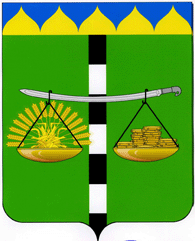   АДМИНИСТРАЦИЯ БЕЙСУГСКОГО СЕЛЬСКОГО ПОСЕЛЕНИЯВЫСЕЛКОВСКОГО РАЙОНА ПОСТАНОВЛЕНИЕот 30.09.2022                                                                                                 № 86пос. БейсугО внесении изменений в постановление администрации Бейсугского сельского поселения Выселковского района от 24 ноября 2017 года № 96 «Об утверждении муниципальной программы «Формирование современной городской среды на территории Бейсугского сельского поселения Выселковского района на 2018 – 2022 года»В соответствии с Федеральным законом от 6 октября 2003 года № 131-ФЗ «Об общих принципах организации местного самоуправления в Российской Федерации», Уставом Бейсугского сельского поселения Выселковского района п о с т а н о в л я ю:1. Внести в постановление администрации Бейсугского сельского поселения Выселковского района от 24  ноября  2017 года № 96 «Об утверждении муниципальной программы «Формирование современной городской среды на территории Бейсугского сельского поселения Выселковского района на 2018 – 2022 года» следующие изменения:приложение к постановлению администрации Бейсугского сельского поселения Выселковского района от 24  ноября  2017 года № 96 «Об утверждении муниципальной программы «Формирование современной городской среды на территории Бейсугского сельского поселения Выселковского района на 2018 – 2022 года» изложить в новой редакции согласно приложению к настоящему постановлению.2. Настоящее постановление разместить на официальном сайте  администрации Бейсугского  сельского поселения Выселковского района в информационно-телекоммуникационной сети «Интернет».3. Контроль за выполнением настоящего постановления оставляю за собой.4. Постановление вступает в силу со дня его обнародования.Глава Бейсугского сельского поселенияВыселковского района                                                                       О.А. ДрагуноваМУНИЦИПАЛЬНАЯ ПРОГРАММА «Формирование современной городской среды на территории Выселковского сельского поселения Бейсугского района на 2018 - 2024 года»ПАСПОРТмуниципальной программы «Формирование современной городской среды на территории Выселковского сельского поселения Выселковского района на 2018 - 2024 года»Раздел IХарактеристика текущего состояния и основные проблемы сферы жилищно-коммунального хозяйства, благоустройства и озеленения Бейсугского сельского поселения Выселковского районаОдним из приоритетных направлений развития территории поселения является повышения уровня благоустройства, создание безопасных и комфортных условий для проживания жителей.Статус современного муниципального образования во многом определяет уровень внешнего благоустройства и развитая инженерная инфраструктура.Архитектурно-художественной и эстетической ролью являются наиболее ценные здания, сооружения, памятники, городские площади и парки. В поселении насчитываются 4 наиболее посещаемых муниципальных территории общего пользования, площадью более 28556 кв.м, большая часть из которых на сегодняшний момент потеряли эстетический вид и нуждаются в реконструкции. Тротуарная часть пришла в негодность, в большинстве отсутствует  необходимый набор малых архитектурных форм. Основными проблемами в области благоустройства наиболее посещаемых общественных территорий Бейсугского сельского поселения Выселковского района являются: - недостаточное количество детских и спортивных площадок, зон отдыха, площадок для свободного выгула собак; - недостаточное количество автостоянок и мест парковки транспортных средств на дворовых и общественных территориях; - недостаточное количество малых архитектурных форм на дворовых и общественных территориях; - отсутствие общей концепции озеленения общественных территорий, увязанной с остальными элементами благоустройства; - изнашивание покрытий дворовых проездов и тротуаров; - недостаточное освещение общественных территорий; - городская среда требует проведения большого объёма работ по приспособлению её к условиям доступности для инвалидов всех категорий и маломобильных групп населения. В Бейсугском сельском поселении Выселковского района имеются общественные территории, благоустройство которых не отвечает современным требованиям и требует комплексного подхода к благоустройству, включающего в себя:1) благоустройство общественных территорий Бейсугского сельского поселения Выселковского района, в том числе:- ремонт автомобильных дорог местного значения общего пользования;- ремонт тротуаров;- обеспечение освещения общественных территорий;- установка скамеек;- установка урн для мусора;- оборудование  автомобильных парковок;- озеленение территорий общего пользования;- обеспечение физической, пространственной и информационной доступности зданий, сооружений, общественных территорий для инвалидов и других маломобильных групп населения;- иные виды работ.Внедрение единых принципов благоустройства и формирования комфортной городской среды осуществляется при обязательном условии соблюдения Правил благоустройства территории Бейсугского сельского поселения Выселковского района. Раздел IIЦели, задачи и целевые показатели, сроки и этапы реализации муниципальной программыДля достижения целей, поставленных муниципальной программой, необходимо решение следующих задач: организация мероприятий по благоустройству нуждающихся в благоустройстве дворовых территорий Бейсугского сельского поселения Выселковского района; создание благоприятных условий для проживания и отдыха населения Бейсугского сельского поселения Выселковского района. Решение данных задач позволит непосредственно увеличить количества благоустроенных территорий Бейсугского  сельского поселения Выселковского района. По данным 2017 года в Бейсугском сельском поселении Выселковского района в благоустройстве нуждаются более 40 процентов общественных территорий. Все работы, направленные на благоустройство наиболее посещаемых общественных территорий, должны выполняться с учетом синхронизации выполнения работ в рамках Программы с реализуемыми на территории Бейсугского сельского поселения Выселковского района федеральными, региональными и муниципальными программами (планами) строительства (реконструкции, ремонта) объектов недвижимого имущества, программами по ремонту и модернизации инженерных сетей и иных объектов.В ходе исполнения муниципальной программы будет производиться корректировка параметров и ежегодных планов её реализации в рамках бюджетного процесса с учётом тенденций социально-экономического и территориального развития Бейсугского сельского поселения Выселковского района. Реализация Программы предусмотрена на 2018 – 2024 годы без выделения этапов.Перечень показателей носит открытый характер и предусматривает возможность корректировки в случае потери информативности показателя (достижение максимального значения или насыщения), изменения приоритетов государственной политики в сфере благоустройства. Перечень целевых показателей Программы с расшифровкой плановых значений по годам её реализации приведён в приложении № l к настоящей Программе. Сведения о методике расчёта целевых показателей Программы приведены в приложении № 2 к настоящей Программе.Раздел IIIПеречень основных мероприятий муниципальной программыПеречень основных мероприятий Программы представлен в приложении № 5 к Программе.Раздел IVОбоснование ресурсного обеспечения муниципальной программыОбщий объём финансирования, необходимый для реализации мероприятий муниципальной программы составляет: 1470,00 тыс. руб., в том числе:Привлечение средств из краевого и федерального бюджетов на условиях софинансирования мероприятий муниципальной программы будет осуществляться в соответствии с краевым и федеральным законодательством, а также в соответствии с государственной программой Краснодарского края «Формирование современной городской среды», утверждённой  постановлением главы администрации (губернатора) Краснодарского края от 31.08.2017 № 655 «Об утверждении государственной программы Краснодарского края «Формирование современной городской среды». Ресурсное обеспечение реализации муниципальной программы за счёт средств местного бюджета подлежит ежегодному уточнению в рамках формирования проектов бюджетов на очередной финансовый год и на плановый период.Раздел VМеры управления рисками с целью минимизации их влияния на достижение целей муниципальной программыРеализация мероприятий муниципальной программы связаны с реализацией следующих рисков, которые могут повлиять на результат: 1) Финансовые риски – риски связанные с возникновением бюджетного дефицита и недостаточным вследствие этого уровнем бюджетного финансирования, что может повлечь недофинансирование, сокращение или прекращение программных мероприятий. 2) Риски, связанные с недобросовестностью контрагента, в случае неисполнения (ненадлежащего) исполнения им обязательств, предусмотренных контрактом. 3) Социальные риски - риски связанные с низкой социальной активностью населения, отсутствием массовой культуры соучастия в благоустройстве дворовых территорий. 4) Правовые риски реализации муниципальной программы связанны с возможными изменениями законодательства Российской Федерации и Краснодарского края. В целях снижения вероятности и минимизация вышеуказанных рисков выступают следующие меры: ежегодное уточнение объёмов финансовых средств, предусмотренных на реализацию мероприятий муниципальной программы, в зависимости от достигнутых результатов; определение приоритетов для первоочередного финансирования; планирование бюджетных расходов с применением методик оценки эффективности данных расходов; включением в контракт требований об обеспечении исполнения контракта и процедуры взыскания сумм неустойки (штрафов, пени); активное информирование населения о целях, задачах муниципальной программы, а также разъяснения положительных результатов её реализации; проведение регулярного мониторинга изменений законодательства Российской Федерации и Краснодарского края и при необходимости корректировки муниципальной программы.Раздел VIМетодика оценки эффективности реализациимуниципальной программыОценка эффективности реализации мероприятий муниципальной программы осуществляется в целях определения фактического вклада результатов муниципальной программы в социально-экономическое развитие Бейсугского сельского поселения Выселковского района и основана на оценке её результативности с учётом объёма ресурсов, направленных на её реализацию. Эффективность выполнения муниципальной программы оценивается как степень достижения запланированных результатов и основных мероприятий, входящих в её состав. Методика оценки эффективности реализации муниципальной программы основывается на принципе сопоставления фактически достигнутых значений целевых показателей с их плановыми значениями по результатам отчётного года. Оценка эффективности реализации муниципальной программы проводится в соответствии с Порядком проведения оценки эффективности реализации муниципальных целевых программ согласно приложению № 5 к Порядку принятия решения о разработке, формирования, реализации и оценки эффективности реализации муниципальных программ, утверждённом постановлением администрации Бейсугского  сельского поселения Выселковского района «Об утверждении Порядка принятия решения о разработке, формирования, реализации и оценки эффективности реализации муниципальных программ муниципального образования Бейсугское сельское поселение в составе муниципального образования Выселковский район».Раздел VIIМеханизм реализации муниципальной программыи контроль за ее выполнениемИсполнителем муниципальной программы является администрация Бейсугского сельского поселения Выселковского района (далее - Исполнитель).Реализация муниципальной программы осуществляется путем выполнения программных мероприятий в составе, содержании, объёмах и сроках, предусмотренных ею. Ответственность за выполнение мероприятий лежит на исполнителе мероприятий муниципальной программы. Исполнитель мероприятий муниципальной программы в процессе её реализации: принимает наиболее посещаемых территорий общего пользования для включения в муниципальную программу;представляет заявки в постоянно действующую общественную комиссию по координации хода реализации муниципальной программы «Формирование современной городской среды Бейсугского сельского поселения Выселковского района на 2018 – 2024 года»;принимает решения о необходимости внесения в установленном порядке изменений в муниципальную программу;несет ответственность за качественное и своевременное их выполнение, целевое и рационально использование средств, предусмотренных муниципальной программой, своевременное информирование о реализации муниципальной программы;проводит оценку эффективности реализации муниципальной программы;готовит доклад о ходе реализации муниципальной программы и оценке эффективности ее реализации;размещает информацию о ходе реализации и достигнутых результатах муниципальной программы на официальном сайте администрации Бейсугского сельского поселения Выселковского района в информационно-телекоммуникационной сети «Интернет»;разрабатывает дизайн-проекты на благоустройство территорий, включенных в Программу; в соответствии с Федеральным законом от 5 апреля 2013 года № 44-ФЗ «О контрактной системе в сфере закупок товаров, работ, услуг для обеспечения государственный и муниципальных нужд» организует выполнение программных мероприятий путем заключения соответствующих муниципальных контрактов с подрядными организациями и осуществляет контроль за надлежащим исполнением подрядчиками обязательств по муниципальным контрактам.Предельная дата заключения соглашений по результатам закупки товаров, работ и услуг для обеспечения муниципальных нужд в целях реализации муниципальной Программы не позднее 1 июля года предоставления субсидий:- для заключения соглашений на выполнение работ по благоустройству общественных территорий предельная дата не позднее 1 мая года предоставления субсидий.При формировании современной городской среды Бейсугского сельского поселения Выселковского района необходимо применение программного метода, который позволит поэтапно осуществлять комплексное благоустройство дворовых территорий и общественных территорий с учётом мнения граждан и организаций, а именно: повысит уровень планирования и реализации мероприятий по благоустройству (сделает их современными, эффективными, оптимальными, открытыми, востребованными гражданами); запустит реализацию механизма поддержки мероприятий по благоустройству, инициированных гражданами; сформирует инструменты общественного контроля за реализацией мероприятий по благоустройству территории Бейсугского сельского поселения Выселковского района.Комплексный подход к реализации мероприятий по благоустройству позволит создать гармоничную архитектурно-ландшафтную, современную, комфортную городскую среду для проживания граждан и пребывания гостей, предотвратит угрозы жизни и безопасности, окажет положительный эффект на санитарно-эпидемиологическую обстановку и эстетический вид Бейсугского сельского поселения Выселковского района. Заинтересованные лица (граждане, организации) вправе представлять предложения о включении предложения о включении в Программу наиболее посещаемой территории общего пользования. Наиболее посещаемые территории общего пользования включаются в Программу, исходя из даты подачи заявления заинтересованными лицами.Адресный перечень муниципальных территорий общего пользования нуждающихся в благоустройстве и подлежащих благоустройству, представлен в приложении № 3 к Программе.План реализации Программы представлен в приложении № 4 к Программе.Администрация муниципального образования Выселковский район оставляет за собой право исключать из адресного перечня общественных территорий, подлежащих благоустройству в рамках реализации муниципальной Программы, территории, расположенные вблизи многоквартирных домов, физический износ основных конструктивных элементов (крыша, стены, фундамент) которых превышает 70 процентов, а так же территории, которые планируются к изъятию для муниципальных или государственных нужд в соответствии с генеральным планом Бейсугского сельского поселения Выселковского района при условии одобрения решения об исключении указанных территорий из адресного перечня общественных территорий межведомственной комиссией в порядке, установленном такой комиссией.Контроль за ходом реализации муниципальной программы осуществляет постоянно действующей общественной комиссии по координации хода реализации муниципальной программы «Формирование современной городской среды на территории Бейсугского сельского поселения Выселковского района на 2018 – 2024 года».Раздел VIIIПрогноз ожидаемых результатов реализации ПрограммыВ результате реализации программных мероприятий в каждой территории, включенной в Программу, планируется применить индивидуальную технологию производства восстановительных и ремонтных работ. Будет скоординирована деятельность предприятий, обеспечивающих благоустройство населенных пунктов и предприятий, имеющих на балансе инженерные сети, что позволит исключить случаи раскопки инженерных сетей на вновь отремонтированных объектах благоустройства и восстановление благоустройства после проведения земляных работ.В результате реализации мероприятий, предусмотренных Программой, планируется:повышение уровня благоустройства наиболее посещаемых муниципальных территорий общего пользования;обеспечение комфортного проживания жителей поселения.Исполняющая обязанности заведующей сектором земельного контроля, экономического развития инвестиций и  имущественных отношений администрацииБейсугского сельского поселенияВыселковского района                                                                     М.А. ХаджиноваПРИЛОЖЕНИЕ № 1к муниципальной программе «Формирование современной городской среды на территории Выселковского сельского поселения Выселковского района на 2018 - 2024 года»ЦЕЛЕВЫЕ ПОКАЗАТЕЛИмуниципальной программы «Формирование современной городской среды на территории Выселковского сельского поселение Выселковского района на 2018 – 2024 года»Исполняющая обязанности заведующей сектором земельного контроля, экономического развития инвестиций и  имущественных отношений администрацииБейсугского сельского поселенияВыселковского района                                                                     М.А. ХаджиноваПРИЛОЖЕНИЕ № 2к муниципальной программе «Формирование современной городской среды на территории Выселковского сельского поселения Выселковского района на 2018 - 2024 года»МЕТОДИКАрасчёта целевых показателей муниципальной программы«Формирование современной городской среды на территории Выселковского сельского поселения Выселковского района на 2018 – 2024 года»Исполняющая обязанности заведующей сектором земельного контроля, экономического развития инвестиций и  имущественных отношений администрацииБейсугского сельского поселенияВыселковского района                                                                                                                                 М.А. ХаджиноваПРИЛОЖЕНИЕ № 3к муниципальной программе «Формирование современной городской среды на территории Выселковского сельского поселения Выселковского района на 2018 – 2024 года»ПЕРЕЧЕНЬ муниципальных территорий общего пользования, расположенных на территории Выселковского сельского поселения Выселковского района, нуждающихся в благоустройстве и подлежащих благоустройству в соответствии с  муниципальной программой «Формирование современной городской среды на территории Выселковского сельского поселения Выселковского района на 2018 – 2024 года»Исполняющая обязанности заведующей сектором земельного контроля, экономического развития инвестиций и  имущественных отношений администрацииБейсугского сельского поселенияВыселковского района                                                                                                                                     М.А. ХаджиноваПРИЛОЖЕНИЕ № 4к муниципальной программе «Формирование современной городской среды на территории Выселковского сельского поселения Выселковского района на 2018 - 2024 года»ПЛАНреализации муниципальной программы «Формирование современной городской средына территории Выселковского сельского поселения Выселковского района на 2018 – 2024 года»Исполняющая обязанности заведующей сектором земельного контроля, экономического развития инвестиций и  имущественных отношений администрацииБейсугского сельского поселенияВыселковского района                                                                                                                                       М.А. ХаджиноваПРИЛОЖЕНИЕ № 5к муниципальной программе «Формирование современной городской среды на территории Бейсугского сельского поселения Выселковского района на 2018 - 2024 годаПЕРЕЧЕНЬосновных мероприятий муниципальной программы «Формирование современной городской среды на территории Бейсугского сельского поселения Выселковского района на 2018 – 2024 года»Исполняющая обязанности заведующей сектором земельного контроля, экономического развития инвестиций и  имущественных отношений администрацииБейсугского сельского поселенияВыселковского района                                                                                                                             М.А. ХаджиноваПРИЛОЖЕНИЕ № 6к муниципальной программе «Формирование современной городской среды на территории Бейсугского сельского поселения Выселковского района на 2018 – 2024 года»ПЕРЕЧЕНЬобъектов недвижимого имущества (включая объекты незавершенного строительства) и земельных участков, находящихся в собственности (пользовании) юридических лиц и индивидуальных предпринимателей, которые подлежат благоустройству не позднее 2024 года за счет средств указанных лиц в соответствии с заключенным соглашением с администрацией Бейсугского сельского поселения Выселковского района* в настоящее время объекты недвижимого имущества (включая объекты незавершенного строительства) и земельные участки, находящихся в собственности (пользовании) юридических лиц и индивидуальных предпринимателей  на территории муниципального образования Выселковского сельского поселения отсутствуют. В случае появления таких объектов на территории адресный перечень будет откорректирован.Исполняющая обязанности заведующей сектором земельного контроля, экономического развития инвестиций и  имущественных отношений администрацииБейсугского сельского поселенияВыселковского района                                                                                                                                  М.А. ХаджиноваПРИЛОЖЕНИЕУТВЕРЖДЕНАпостановлением администрацииБейсугского сельского поселения Выселковского районаот 30.09.2022_№ _86Ответственный исполнитель Программы администрация Бейсугского сельского поселения Выселковского районаУчастники Программыадминистрация Бейсугского сельского поселения Выселковского районаПодпрограммы Программы, в том числе федеральные целевые программы не предусмотреныЦели Программыкомплексное решение проблемы благоустройства общественных территорий Бейсугского сельского поселения Выселковского районаЗадачи Программыорганизация мероприятий по благоустройству нуждающихся в благоустройстве общественных территорий Бейсугского сельского поселения Выселковского района,создание благоприятных условий для проживания и отдыха населения Бейсугского сельского поселения Выселковского районаПеречень целевых показателей муниципальной программыДоля площади благоустроенных общественных территорий по отношению к общей площади общественных территорий, нуждающихся в благоустройствеЭтапы и сроки реализации программыСроки реализации 2018 – 2024 годыЭтапы не предусмотреныОбъемы и источники финансирования муниципальной программыОжидаемые результаты реализации Программыобеспечение комплексного благоустройства 4 наиболее посещаемых территорий общего пользования, мест массового отдыха людей Бейсугского сельского поселения Выселковского района;уровень информирования о мероприятиях, проводимых в рамках реализации Программы достигнет 100 %;доля участия населения в мероприятиях, проводимых в рамках реализации Программы, составит 100 %.Целью муниципальной программы является комплексное решение проблемы благоустройства общественных территорий Бейсугского сельского поселения Выселковского района.Годы реализацииОбъём финансирования, тыс. рублейОбъём финансирования, тыс. рублейОбъём финансирования, тыс. рублейОбъём финансирования, тыс. рублейОбъём финансирования, тыс. рублейГоды реализацииВсегов разрезе источников финансированияв разрезе источников финансированияв разрезе источников финансированияв разрезе источников финансированияГоды реализацииВсегофедеральный бюджеткраевой бюджетместный бюджетвнебюджетные источники1234562018100,000,000,00100,000,002019305,000,000,00305,000,00202065,000,000,0065,000,0020210,000,000,000,000,0020220,000,000,000,000,002023500,000,000,00500,000,002024500,000,000,00500,000,00Всего по муниципальной программе:1470,000,000,001470,000,00№п/пНаименование целевого показателяЕдиница измеренияЗначения показателейЗначения показателейЗначения показателейЗначения показателейЗначения показателейЗначения показателейЗначения показателей№п/пНаименование целевого показателяЕдиница измерения2018 год2019 год2020 год2021 год2022 год2023 год2024 год123456789101Целевой показатель:Освещение в средствах массовой информации хода реализации муниципальной программыед.--2---2Целевой показатель:Изготовление наглядных информационных материалов о реализации муниципальной программышт.0-2----3Целевой показатель:Подготовка и проведение процедуры тайного голосования по общественным территориям Бейсугского сельского поселения Выселковского района, подлежащих в первоочередном порядке благоустройству в 2018 годуед.1-1----4Целевой показатель:Разработка проектно-сметной документации на выполнение работ по благоустройству наиболее посещаемой территории общего пользованияед.121----123456789105Целевой показатель:Прохождение процедуры проверки достоверности сметной стоимостиед.-2----6Целевой показатель:Количество благоустроенных территорий общего пользования ед.-1-----7Целевой показатель:Количество установленных малых архитектурных формшт.--230----9Целевой показатель:Ремонт линий электропередач по адресу: Краснодарский край, Выселковский район, пос.Бейсуг, ул. Ленинаед.-1----10Целевой показатель:Прохождение процедуры проверки достоверности сметной стоимостиед.-2----11Целевой показатель:Информирование населения о проводимых мероприятиях по благоустройству наиболее посещаемых территорий общего пользованияед.111111114Целевой показатель:Повышение уровня вовлеченности заинтересованных граждан, организаций в реализацию мероприятий по благоустройству наиболее посещаемых территорий общего пользованияед.11111111234567891015Целевой показатель:Прохождение процедуры строительного контроля в целях проверки соответствия выполняемых работ проектной документации (в том числе решениям и мероприятиям, направленным на обеспечение соблюдения требований энергетической эффективности и требований оснащенности объекта капитального строительства приборами учета используемых энергетических ресурсов)ед.--2----№ п/пНаименование целевого показателяЕдиница измеренияМетодика расчёта показателя (формула), методологические пояснения к базовым показателям, используемым в формулеМетод сбора информации, период расчёта показателей1Количество благоустроенных общественных территорийшт.Кбот=(∑кот-∑кбот)*100/∑кот, гдеКбот – количество благоустроенных общественных территорий Кот – количество общественных территорийинвентаризация общественных территорий, ежегодно№п/пАдрес общественной территорииПлощадь территории, кв.м.Перечень проводимых работ1Краснодарский край, Выселковский район, поселок Бейсуг, ул. Ленина 2 А1500- асфальтирование площадки под парковку;- установка бордюров;- устройство плиточных тротуаров и площадок;- установка бордюрного камня;- обустройство детских игровых и спортивных площадок с покрытием спецсмесью (отсевом), включая установка детских игровых элементов;- установка скамей, урн для мусора;- ограждение детской площадки;- установка освещения;- озеленение.2Краснодарский край, Выселковский район, поселок Бейсуг, ул. Полевая15000- асфальтирование площадки под парковку;- установка бордюров;- устройство плиточных тротуаров и площадок;- установка бордюрного камня;- обустройство детских игровых и спортивных площадок с покрытием спецсмесью (отсевом), включая установка детских игровых элементов;- установка скамей, урн для мусора;- ограждение детской площадки;- установка освещения;- озеленение.3Краснодарский край, Выселковский район, станица Александроневская, ул. Красная1500- установка бордюров;- устройство плиточных тротуаров и площадок;- установка бордюрного камня;- установка скамей, урн для мусора;- ограждение детской площадки;- установка освещения;- озеленение.4Краснодарский край, Выселковский район, станица Новодонецкая,  ул. Советская6648- асфальтирование площадки под парковку;- установка бордюров;- устройство плиточных тротуаров и площадок;- установка бордюрного камня;- обустройство детских игровых и спортивных площадок с покрытием спецсмесью (отсевом), включая установка детских игровых элементов;- установка скамей, урн для мусора;- ограждение детской площадки;- установка освещения;- озеленение.5Краснодарский край, Выселковский район, поселок Бейсуг,  ул. Ленина4408- асфальтирование площадки под парковку;- установка бордюров;- устройство плиточных тротуаров и площадок;- установка бордюрного камня;- обустройство детских игровых и спортивных площадок с покрытием спецсмесью (отсевом), включая установка детских игровых элементов;- установка скамей, урн для мусора;- ограждение детской площадки;- установка освещения;- озеленение.Наименование контрольного события ПрограммыЕд. измеренияКоличествоСтатусОтветственный исполнительСрок наступления контрольногособытия (дата)Срок наступления контрольногособытия (дата)Срок наступления контрольногособытия (дата)Срок наступления контрольногособытия (дата)Наименование контрольного события ПрограммыЕд. измеренияКоличествоСтатусОтветственный исполнительI кварталII кварталIII кварталIV кварталОсвещение в средствах массовой информации хода реализации муниципальной программыед.1Не выполненоАдминистрация Бейсугского сельского поселения Выселковского района2020--Изготовление наглядных информационных материалов о реализации муниципальной программышт.1Не выполненоАдминистрация Бейсугского сельского поселения Выселковского района-2020--Подготовка и проведение процедуры тайного голосования по общественным территориям Бейсугского сельского поселения Выселковского района, подлежащих в первоочередном порядке благоустройству ед.1Не выполненоАдминистрация Бейсугского сельского поселения Выселковского района20182019--Разработка проектно-сметной документации на выполнение работ по благоустройству наиболее посещаемой территории общего пользованияед.1Не выполненоАдминистрация Бейсугского сельского поселения Выселковского района-2020--Прохождение процедуры проверки достоверности сметной стоимостиед.1Не выполненоАдминистрация Бейсугского сельского поселения Выселковского района-2020Благоустройство муниципальной территории общего пользования, расположенной по адресу: Краснодарский край, Выселковский район, Бейсуг, ул. Ленина, 2Аед.1-Администрация Бейсугского сельского поселения Выселковского района---2024Краснодарский край, Выселковский район, поселок Бейсуг, ул. Полеваяед.1-Администрация Бейсугского сельского поселения Выселковского района---2024Краснодарский край, Выселковский район, станица Александроневская, ул. Краснаяед.1-Администрация Бейсугского сельского поселения Выселковского района---2024Краснодарский край, Выселковский район, станица Новодонецкая,  ул. Советскаяед.4-Администрация Бейсугского сельского поселения Выселковского района---2024Краснодарский край, Выселковский район, поселок Бейсуг,  ул. Ленинаед.6-Администрация Бейсугского сельского поселения Выселковского района---2024Информирование населения о проводимых мероприятиях по благоустройству наиболее посещаемых территорий общего пользованияед.5-Администрация Бейсугского сельского поселения Выселковского района---2019-2024Повышение уровня вовлеченности заинтересованных граждан, организаций в реализацию мероприятий по благоустройству наиболее посещаемых территорий общего пользованияед.5-Администрация Бейсугского сельского поселения Выселковского района---2018-2024№ п/пНаименование мероприятияИсточники финансированияИсточники финансированияОбъем финансирования, всего (тыс.руб.)Объем финансирования, всего (тыс.руб.)Объем финансирования, всего (тыс.руб.)Объем финансирования, всего (тыс.руб.)Объем финансирования, всего (тыс.руб.)В том числе по годам:В том числе по годам:В том числе по годам:В том числе по годам:В том числе по годам:В том числе по годам:В том числе по годам:В том числе по годам:В том числе по годам:В том числе по годам:В том числе по годам:В том числе по годам:В том числе по годам:В том числе по годам:В том числе по годам:В том числе по годам:В том числе по годам:В том числе по годам:Непосредственныйрезультат реализациипрограммыНепосредственныйрезультат реализациипрограммыНепосредственныйрезультат реализациипрограммыУчастник Программы№ п/пНаименование мероприятияИсточники финансированияИсточники финансированияОбъем финансирования, всего (тыс.руб.)Объем финансирования, всего (тыс.руб.)Объем финансирования, всего (тыс.руб.)Объем финансирования, всего (тыс.руб.)Объем финансирования, всего (тыс.руб.)20182019201920192019202020202020202120212021202220222023202320232024202412334444456666777888991010101111111212131Подготовка и проведение тайного голосования по общественным территориям Бейсугского сельского поселения Выселковского района, подлежащих в первоочередном порядке благоустройству в 2018 году в соответствии с муниципальной программой «Формирование современной городской среды на территории Бейсугского сельского поселения Выселковского района на 2018 – 2024 года»Подготовка и проведение тайного голосования по общественным территориям Бейсугского сельского поселения Выселковского района, подлежащих в первоочередном порядке благоустройству в 2018 году в соответствии с муниципальной программой «Формирование современной городской среды на территории Бейсугского сельского поселения Выселковского района на 2018 – 2024 года»Подготовка и проведение тайного голосования по общественным территориям Бейсугского сельского поселения Выселковского района, подлежащих в первоочередном порядке благоустройству в 2018 году в соответствии с муниципальной программой «Формирование современной городской среды на территории Бейсугского сельского поселения Выселковского района на 2018 – 2024 года»Подготовка и проведение тайного голосования по общественным территориям Бейсугского сельского поселения Выселковского района, подлежащих в первоочередном порядке благоустройству в 2018 году в соответствии с муниципальной программой «Формирование современной городской среды на территории Бейсугского сельского поселения Выселковского района на 2018 – 2024 года»Подготовка и проведение тайного голосования по общественным территориям Бейсугского сельского поселения Выселковского района, подлежащих в первоочередном порядке благоустройству в 2018 году в соответствии с муниципальной программой «Формирование современной городской среды на территории Бейсугского сельского поселения Выселковского района на 2018 – 2024 года»Подготовка и проведение тайного голосования по общественным территориям Бейсугского сельского поселения Выселковского района, подлежащих в первоочередном порядке благоустройству в 2018 году в соответствии с муниципальной программой «Формирование современной городской среды на территории Бейсугского сельского поселения Выселковского района на 2018 – 2024 года»Подготовка и проведение тайного голосования по общественным территориям Бейсугского сельского поселения Выселковского района, подлежащих в первоочередном порядке благоустройству в 2018 году в соответствии с муниципальной программой «Формирование современной городской среды на территории Бейсугского сельского поселения Выселковского района на 2018 – 2024 года»Подготовка и проведение тайного голосования по общественным территориям Бейсугского сельского поселения Выселковского района, подлежащих в первоочередном порядке благоустройству в 2018 году в соответствии с муниципальной программой «Формирование современной городской среды на территории Бейсугского сельского поселения Выселковского района на 2018 – 2024 года»Подготовка и проведение тайного голосования по общественным территориям Бейсугского сельского поселения Выселковского района, подлежащих в первоочередном порядке благоустройству в 2018 году в соответствии с муниципальной программой «Формирование современной городской среды на территории Бейсугского сельского поселения Выселковского района на 2018 – 2024 года»Подготовка и проведение тайного голосования по общественным территориям Бейсугского сельского поселения Выселковского района, подлежащих в первоочередном порядке благоустройству в 2018 году в соответствии с муниципальной программой «Формирование современной городской среды на территории Бейсугского сельского поселения Выселковского района на 2018 – 2024 года»Подготовка и проведение тайного голосования по общественным территориям Бейсугского сельского поселения Выселковского района, подлежащих в первоочередном порядке благоустройству в 2018 году в соответствии с муниципальной программой «Формирование современной городской среды на территории Бейсугского сельского поселения Выселковского района на 2018 – 2024 года»Подготовка и проведение тайного голосования по общественным территориям Бейсугского сельского поселения Выселковского района, подлежащих в первоочередном порядке благоустройству в 2018 году в соответствии с муниципальной программой «Формирование современной городской среды на территории Бейсугского сельского поселения Выселковского района на 2018 – 2024 года»Подготовка и проведение тайного голосования по общественным территориям Бейсугского сельского поселения Выселковского района, подлежащих в первоочередном порядке благоустройству в 2018 году в соответствии с муниципальной программой «Формирование современной городской среды на территории Бейсугского сельского поселения Выселковского района на 2018 – 2024 года»Подготовка и проведение тайного голосования по общественным территориям Бейсугского сельского поселения Выселковского района, подлежащих в первоочередном порядке благоустройству в 2018 году в соответствии с муниципальной программой «Формирование современной городской среды на территории Бейсугского сельского поселения Выселковского района на 2018 – 2024 года»Подготовка и проведение тайного голосования по общественным территориям Бейсугского сельского поселения Выселковского района, подлежащих в первоочередном порядке благоустройству в 2018 году в соответствии с муниципальной программой «Формирование современной городской среды на территории Бейсугского сельского поселения Выселковского района на 2018 – 2024 года»Подготовка и проведение тайного голосования по общественным территориям Бейсугского сельского поселения Выселковского района, подлежащих в первоочередном порядке благоустройству в 2018 году в соответствии с муниципальной программой «Формирование современной городской среды на территории Бейсугского сельского поселения Выселковского района на 2018 – 2024 года»Подготовка и проведение тайного голосования по общественным территориям Бейсугского сельского поселения Выселковского района, подлежащих в первоочередном порядке благоустройству в 2018 году в соответствии с муниципальной программой «Формирование современной городской среды на территории Бейсугского сельского поселения Выселковского района на 2018 – 2024 года»Подготовка и проведение тайного голосования по общественным территориям Бейсугского сельского поселения Выселковского района, подлежащих в первоочередном порядке благоустройству в 2018 году в соответствии с муниципальной программой «Формирование современной городской среды на территории Бейсугского сельского поселения Выселковского района на 2018 – 2024 года»Подготовка и проведение тайного голосования по общественным территориям Бейсугского сельского поселения Выселковского района, подлежащих в первоочередном порядке благоустройству в 2018 году в соответствии с муниципальной программой «Формирование современной городской среды на территории Бейсугского сельского поселения Выселковского района на 2018 – 2024 года»Подготовка и проведение тайного голосования по общественным территориям Бейсугского сельского поселения Выселковского района, подлежащих в первоочередном порядке благоустройству в 2018 году в соответствии с муниципальной программой «Формирование современной городской среды на территории Бейсугского сельского поселения Выселковского района на 2018 – 2024 года»Подготовка и проведение тайного голосования по общественным территориям Бейсугского сельского поселения Выселковского района, подлежащих в первоочередном порядке благоустройству в 2018 году в соответствии с муниципальной программой «Формирование современной городской среды на территории Бейсугского сельского поселения Выселковского района на 2018 – 2024 года»Подготовка и проведение тайного голосования по общественным территориям Бейсугского сельского поселения Выселковского района, подлежащих в первоочередном порядке благоустройству в 2018 году в соответствии с муниципальной программой «Формирование современной городской среды на территории Бейсугского сельского поселения Выселковского района на 2018 – 2024 года»Подготовка и проведение тайного голосования по общественным территориям Бейсугского сельского поселения Выселковского района, подлежащих в первоочередном порядке благоустройству в 2018 году в соответствии с муниципальной программой «Формирование современной городской среды на территории Бейсугского сельского поселения Выселковского района на 2018 – 2024 года»Подготовка и проведение тайного голосования по общественным территориям Бейсугского сельского поселения Выселковского района, подлежащих в первоочередном порядке благоустройству в 2018 году в соответствии с муниципальной программой «Формирование современной городской среды на территории Бейсугского сельского поселения Выселковского района на 2018 – 2024 года»Подготовка и проведение тайного голосования по общественным территориям Бейсугского сельского поселения Выселковского района, подлежащих в первоочередном порядке благоустройству в 2018 году в соответствии с муниципальной программой «Формирование современной городской среды на территории Бейсугского сельского поселения Выселковского района на 2018 – 2024 года»Подготовка и проведение тайного голосования по общественным территориям Бейсугского сельского поселения Выселковского района, подлежащих в первоочередном порядке благоустройству в 2018 году в соответствии с муниципальной программой «Формирование современной городской среды на территории Бейсугского сельского поселения Выселковского района на 2018 – 2024 года»Подготовка и проведение тайного голосования по общественным территориям Бейсугского сельского поселения Выселковского района, подлежащих в первоочередном порядке благоустройству в 2018 году в соответствии с муниципальной программой «Формирование современной городской среды на территории Бейсугского сельского поселения Выселковского района на 2018 – 2024 года»Подготовка и проведение тайного голосования по общественным территориям Бейсугского сельского поселения Выселковского района, подлежащих в первоочередном порядке благоустройству в 2018 году в соответствии с муниципальной программой «Формирование современной городской среды на территории Бейсугского сельского поселения Выселковского района на 2018 – 2024 года»Подготовка и проведение тайного голосования по общественным территориям Бейсугского сельского поселения Выселковского района, подлежащих в первоочередном порядке благоустройству в 2018 году в соответствии с муниципальной программой «Формирование современной городской среды на территории Бейсугского сельского поселения Выселковского района на 2018 – 2024 года»Подготовка и проведение тайного голосования по общественным территориям Бейсугского сельского поселения Выселковского района, подлежащих в первоочередном порядке благоустройству в 2018 году в соответствии с муниципальной программой «Формирование современной городской среды на территории Бейсугского сельского поселения Выселковского района на 2018 – 2024 года»1.1Освещение в средствах массовой информации хода реализации муниципальной программыФедеральный бюджетФедеральный бюджетФедеральный бюджет-----------------------Освещение в средствах массовой информации хода реализации муниципальной программыОсвещение в средствах массовой информации хода реализации муниципальной программыадминистрация Бейсугского сельского поселения Выселковского района1.1Освещение в средствах массовой информации хода реализации муниципальной программыКраевой бюджетКраевой бюджетКраевой бюджет-----------------------1.1Освещение в средствах массовой информации хода реализации муниципальной программыМестный бюджетМестный бюджетМестный бюджет20,0020,0010,0010,0010,0010,0010,0010,0010,0010,00-------------1.1Освещение в средствах массовой информации хода реализации муниципальной программыВнебюджетные источникиВнебюджетные источникиВнебюджетные источники----------------------1.2Изготовление наглядных информационных материалов о реализации муниципальной программыФедеральный бюджетФедеральный бюджетФедеральный бюджет----------------------Изготовление наглядных информационных материалов о реализации муниципальной программыИзготовление наглядных информационных материалов о реализации муниципальной программыИзготовление наглядных информационных материалов о реализации муниципальной программыадминистрация Бейсугского сельского поселения Выселковского района1.2Изготовление наглядных информационных материалов о реализации муниципальной программыКраевой бюджетКраевой бюджетКраевой бюджет----------------------Изготовление наглядных информационных материалов о реализации муниципальной программыИзготовление наглядных информационных материалов о реализации муниципальной программыИзготовление наглядных информационных материалов о реализации муниципальной программыадминистрация Бейсугского сельского поселения Выселковского района1.2Изготовление наглядных информационных материалов о реализации муниципальной программыМестный бюджетМестный бюджетМестный бюджет60,0060,0030,0030,0030,0030,0030,0030,0030,0030,00------------Изготовление наглядных информационных материалов о реализации муниципальной программыИзготовление наглядных информационных материалов о реализации муниципальной программыИзготовление наглядных информационных материалов о реализации муниципальной программыадминистрация Бейсугского сельского поселения Выселковского района1.2Изготовление наглядных информационных материалов о реализации муниципальной программыВнебюджетные источникиВнебюджетные источникиВнебюджетные источники----------------------Изготовление наглядных информационных материалов о реализации муниципальной программыИзготовление наглядных информационных материалов о реализации муниципальной программыИзготовление наглядных информационных материалов о реализации муниципальной программыадминистрация Бейсугского сельского поселения Выселковского района1.3Подготовка и проведение процедуры тайного голосования по общественным территориям Бейсугского сельского поселения Выселковского района, подлежащих в первоочередном порядкеФедеральный бюджетФедеральный бюджетФедеральный бюджет-----------------------Подготовка и проведение процедуры тайного голосования по общественным территориям Бейсугского сельского поселения Выселковского района, подлежащих в первоочередном порядке благоустройству Подготовка и проведение процедуры тайного голосования по общественным территориям Бейсугского сельского поселения Выселковского района, подлежащих в первоочередном порядке благоустройству администрация Бейсугского сельского поселения Выселковского района1.3Подготовка и проведение процедуры тайного голосования по общественным территориям Бейсугского сельского поселения Выселковского района, подлежащих в первоочередном порядкеКраевой бюджетКраевой бюджетКраевой бюджет-----------------------Подготовка и проведение процедуры тайного голосования по общественным территориям Бейсугского сельского поселения Выселковского района, подлежащих в первоочередном порядке благоустройству Подготовка и проведение процедуры тайного голосования по общественным территориям Бейсугского сельского поселения Выселковского района, подлежащих в первоочередном порядке благоустройству администрация Бейсугского сельского поселения Выселковского района1.3Подготовка и проведение процедуры тайного голосования по общественным территориям Бейсугского сельского поселения Выселковского района, подлежащих в первоочередном порядкеМестный бюджетМестный бюджетМестный бюджет30,0030,0020,0020,0020,0020,0020,0010,0010,0010,00-------------Подготовка и проведение процедуры тайного голосования по общественным территориям Бейсугского сельского поселения Выселковского района, подлежащих в первоочередном порядке благоустройству Подготовка и проведение процедуры тайного голосования по общественным территориям Бейсугского сельского поселения Выселковского района, подлежащих в первоочередном порядке благоустройству администрация Бейсугского сельского поселения Выселковского района1.3Подготовка и проведение процедуры тайного голосования по общественным территориям Бейсугского сельского поселения Выселковского района, подлежащих в первоочередном порядкеВнебюджетные источникиВнебюджетные источникиВнебюджетные источники-----------------------Подготовка и проведение процедуры тайного голосования по общественным территориям Бейсугского сельского поселения Выселковского района, подлежащих в первоочередном порядке благоустройству Подготовка и проведение процедуры тайного голосования по общественным территориям Бейсугского сельского поселения Выселковского района, подлежащих в первоочередном порядке благоустройству администрация Бейсугского сельского поселения Выселковского района2Проведение ремонта и комплексного  благоустройства наиболее посещаемой территории общего пользованияПроведение ремонта и комплексного  благоустройства наиболее посещаемой территории общего пользованияПроведение ремонта и комплексного  благоустройства наиболее посещаемой территории общего пользованияПроведение ремонта и комплексного  благоустройства наиболее посещаемой территории общего пользованияПроведение ремонта и комплексного  благоустройства наиболее посещаемой территории общего пользованияПроведение ремонта и комплексного  благоустройства наиболее посещаемой территории общего пользованияПроведение ремонта и комплексного  благоустройства наиболее посещаемой территории общего пользованияПроведение ремонта и комплексного  благоустройства наиболее посещаемой территории общего пользованияПроведение ремонта и комплексного  благоустройства наиболее посещаемой территории общего пользованияПроведение ремонта и комплексного  благоустройства наиболее посещаемой территории общего пользованияПроведение ремонта и комплексного  благоустройства наиболее посещаемой территории общего пользованияПроведение ремонта и комплексного  благоустройства наиболее посещаемой территории общего пользованияПроведение ремонта и комплексного  благоустройства наиболее посещаемой территории общего пользованияПроведение ремонта и комплексного  благоустройства наиболее посещаемой территории общего пользованияПроведение ремонта и комплексного  благоустройства наиболее посещаемой территории общего пользованияПроведение ремонта и комплексного  благоустройства наиболее посещаемой территории общего пользованияПроведение ремонта и комплексного  благоустройства наиболее посещаемой территории общего пользованияПроведение ремонта и комплексного  благоустройства наиболее посещаемой территории общего пользованияПроведение ремонта и комплексного  благоустройства наиболее посещаемой территории общего пользованияПроведение ремонта и комплексного  благоустройства наиболее посещаемой территории общего пользованияПроведение ремонта и комплексного  благоустройства наиболее посещаемой территории общего пользованияПроведение ремонта и комплексного  благоустройства наиболее посещаемой территории общего пользованияПроведение ремонта и комплексного  благоустройства наиболее посещаемой территории общего пользованияПроведение ремонта и комплексного  благоустройства наиболее посещаемой территории общего пользованияПроведение ремонта и комплексного  благоустройства наиболее посещаемой территории общего пользованияПроведение ремонта и комплексного  благоустройства наиболее посещаемой территории общего пользованияПроведение ремонта и комплексного  благоустройства наиболее посещаемой территории общего пользованияПроведение ремонта и комплексного  благоустройства наиболее посещаемой территории общего пользованияПроведение ремонта и комплексного  благоустройства наиболее посещаемой территории общего пользованияПроведение ремонта и комплексного  благоустройства наиболее посещаемой территории общего пользования2.1Разработка проектно-сметной документации на выполнение работ по благоустройству наиболее посещаемой территории общего пользованияРазработка проектно-сметной документации на выполнение работ по благоустройству наиболее посещаемой территории общего пользованияФедеральный бюджетФедеральный бюджет------------------------Разработка проектно-сметной документации на выполнение работ по благоустройству наиболее посещаемой территории общего пользованияадминистрация Бейсугского сельского поселения Выселковского района2.1Разработка проектно-сметной документации на выполнение работ по благоустройству наиболее посещаемой территории общего пользованияРазработка проектно-сметной документации на выполнение работ по благоустройству наиболее посещаемой территории общего пользованияКраевой бюджетКраевой бюджет------------------------Разработка проектно-сметной документации на выполнение работ по благоустройству наиболее посещаемой территории общего пользованияадминистрация Бейсугского сельского поселения Выселковского района2.1Разработка проектно-сметной документации на выполнение работ по благоустройству наиболее посещаемой территории общего пользованияРазработка проектно-сметной документации на выполнение работ по благоустройству наиболее посещаемой территории общего пользованияМестный бюджетМестный бюджет180,0180,030,0030,0030,0030,0030,0030,0050,0050,00____--0,00,00,050,050,050,050,050,0Разработка проектно-сметной документации на выполнение работ по благоустройству наиболее посещаемой территории общего пользованияадминистрация Бейсугского сельского поселения Выселковского района2.1Разработка проектно-сметной документации на выполнение работ по благоустройству наиболее посещаемой территории общего пользованияРазработка проектно-сметной документации на выполнение работ по благоустройству наиболее посещаемой территории общего пользованияВнебюджетные источникиВнебюджетные источники------------------------Разработка проектно-сметной документации на выполнение работ по благоустройству наиболее посещаемой территории общего пользованияадминистрация Бейсугского сельского поселения Выселковского района2.2Прохождение процедуры проверки достоверности сметной стоимостиПрохождение процедуры проверки достоверности сметной стоимостиФедеральный бюджетФедеральный бюджет------------------------Прохождение процедуры проверки достоверности сметной стоимостиадминистрация Бейсугского сельского поселения Выселковского района2.2Прохождение процедуры проверки достоверности сметной стоимостиПрохождение процедуры проверки достоверности сметной стоимостиКраевой бюджетКраевой бюджет------------------------Прохождение процедуры проверки достоверности сметной стоимостиадминистрация Бейсугского сельского поселения Выселковского района2.2Прохождение процедуры проверки достоверности сметной стоимостиПрохождение процедуры проверки достоверности сметной стоимостиМестный бюджетМестный бюджет10,0010,0010,0010,0010,0010,0010,0010,00------- - --------Прохождение процедуры проверки достоверности сметной стоимостиадминистрация Бейсугского сельского поселения Выселковского района2.2Прохождение процедуры проверки достоверности сметной стоимостиПрохождение процедуры проверки достоверности сметной стоимостиВнебюджетные источникиВнебюджетные источники------------------------Прохождение процедуры проверки достоверности сметной стоимостиадминистрация Бейсугского сельского поселения Выселковского района2.3Благоустройство сквера по адресу: Краснодарский край, Выселковский район, поселок Бейсуг, улица Ленина, б/н, устройства покрытий проездов и площадок, тротуаров, установки бортовых камней, укладки тактильной плитки, озелененияБлагоустройство сквера по адресу: Краснодарский край, Выселковский район, поселок Бейсуг, улица Ленина, б/н, устройства покрытий проездов и площадок, тротуаров, установки бортовых камней, укладки тактильной плитки, озелененияФедеральный бюджетФедеральный бюджет----------------Благоустройство 1 ед. территории сквера по адресу: Краснодарский край, Выселковский район, поселок Бейсуг, улица Ленина, б/н в части: устройства покрытий проездов и площадок, тротуаров, установки бортовых камней, укладки тактильной плитки, озелененияадминистрация Бейсугского сельского поселения Выселковского района2.3Благоустройство сквера по адресу: Краснодарский край, Выселковский район, поселок Бейсуг, улица Ленина, б/н, устройства покрытий проездов и площадок, тротуаров, установки бортовых камней, укладки тактильной плитки, озелененияБлагоустройство сквера по адресу: Краснодарский край, Выселковский район, поселок Бейсуг, улица Ленина, б/н, устройства покрытий проездов и площадок, тротуаров, установки бортовых камней, укладки тактильной плитки, озелененияКраевой бюджетКраевой бюджет----------------Благоустройство 1 ед. территории сквера по адресу: Краснодарский край, Выселковский район, поселок Бейсуг, улица Ленина, б/н в части: устройства покрытий проездов и площадок, тротуаров, установки бортовых камней, укладки тактильной плитки, озелененияадминистрация Бейсугского сельского поселения Выселковского района2.3Благоустройство сквера по адресу: Краснодарский край, Выселковский район, поселок Бейсуг, улица Ленина, б/н, устройства покрытий проездов и площадок, тротуаров, установки бортовых камней, укладки тактильной плитки, озелененияБлагоустройство сквера по адресу: Краснодарский край, Выселковский район, поселок Бейсуг, улица Ленина, б/н, устройства покрытий проездов и площадок, тротуаров, установки бортовых камней, укладки тактильной плитки, озелененияМестный бюджетМестный бюджет1040,01040,0------140,0140,0------0,00,00,0400,0400,0400,0400,0400,0Благоустройство 1 ед. территории сквера по адресу: Краснодарский край, Выселковский район, поселок Бейсуг, улица Ленина, б/н в части: устройства покрытий проездов и площадок, тротуаров, установки бортовых камней, укладки тактильной плитки, озелененияадминистрация Бейсугского сельского поселения Выселковского района2.3Благоустройство сквера по адресу: Краснодарский край, Выселковский район, поселок Бейсуг, улица Ленина, б/н, устройства покрытий проездов и площадок, тротуаров, установки бортовых камней, укладки тактильной плитки, озелененияБлагоустройство сквера по адресу: Краснодарский край, Выселковский район, поселок Бейсуг, улица Ленина, б/н, устройства покрытий проездов и площадок, тротуаров, установки бортовых камней, укладки тактильной плитки, озелененияВнебюджетные источникиВнебюджетные источники------------------------Благоустройство 1 ед. территории сквера по адресу: Краснодарский край, Выселковский район, поселок Бейсуг, улица Ленина, б/н в части: устройства покрытий проездов и площадок, тротуаров, установки бортовых камней, укладки тактильной плитки, озелененияадминистрация Бейсугского сельского поселения Выселковского района2.4Установка малых архитектурных форм (урны, диваны парковые, элементы благоустройства детской площадки, элементы благоустройства спортивных площадок) Установка малых архитектурных форм (урны, диваны парковые, элементы благоустройства детской площадки, элементы благоустройства спортивных площадок) Местный бюджетМестный бюджет100,0100,0------15,0015,00------0,000,000,0040,0040,0045,0045,0045,00Установка 42 шт. урн, 69 шт. диванов парковых, 8 шт. элементов благоустройства детской площадки и 2 шт. элементов благоустройства спортивных площадок администрация Бейсугского сельского поселения Выселковского района2.4Установка малых архитектурных форм (урны, диваны парковые, элементы благоустройства детской площадки, элементы благоустройства спортивных площадок) Установка малых архитектурных форм (урны, диваны парковые, элементы благоустройства детской площадки, элементы благоустройства спортивных площадок) 100,0100,0------15,0015,00------0,000,000,0040,0040,0045,0045,0045,00Установка 42 шт. урн, 69 шт. диванов парковых, 8 шт. элементов благоустройства детской площадки и 2 шт. элементов благоустройства спортивных площадок администрация Бейсугского сельского поселения Выселковского района2.5Благоустройство спортивной площадки по адресу: Краснодарский край, Выселковский район, поселок Бейсуг, ул. Полевая, б/нБлагоустройство спортивной площадки по адресу: Краснодарский край, Выселковский район, поселок Бейсуг, ул. Полевая, б/нФедеральный бюджетФедеральный бюджет--------------------Благоустройство спортивной площадки по адресу: Краснодарский край, Выселковский район, поселок Бейсуг, улица Полевая угол улицы Чапаеваадминистрация Бейсугского сельского поселения Выселковского района2.5Благоустройство спортивной площадки по адресу: Краснодарский край, Выселковский район, поселок Бейсуг, ул. Полевая, б/нБлагоустройство спортивной площадки по адресу: Краснодарский край, Выселковский район, поселок Бейсуг, ул. Полевая, б/нКраевой бюджетКраевой бюджет--------------------Благоустройство спортивной площадки по адресу: Краснодарский край, Выселковский район, поселок Бейсуг, улица Полевая угол улицы Чапаеваадминистрация Бейсугского сельского поселения Выселковского района2.5Благоустройство спортивной площадки по адресу: Краснодарский край, Выселковский район, поселок Бейсуг, ул. Полевая, б/нБлагоустройство спортивной площадки по адресу: Краснодарский край, Выселковский район, поселок Бейсуг, ул. Полевая, б/нМестный бюджетМестный бюджет15,0015,00-----------------10,0010,005,005,005,00Благоустройство спортивной площадки по адресу: Краснодарский край, Выселковский район, поселок Бейсуг, улица Полевая угол улицы Чапаеваадминистрация Бейсугского сельского поселения Выселковского района2.5Благоустройство спортивной площадки по адресу: Краснодарский край, Выселковский район, поселок Бейсуг, ул. Полевая, б/нБлагоустройство спортивной площадки по адресу: Краснодарский край, Выселковский район, поселок Бейсуг, ул. Полевая, б/нВнебюджетные источникиВнебюджетные источники------------------------Благоустройство спортивной площадки по адресу: Краснодарский край, Выселковский район, поселок Бейсуг, улица Полевая угол улицы Чапаеваадминистрация Бейсугского сельского поселения Выселковского района2.5Благоустройство спортивной площадки по адресу: Краснодарский край, Выселковский район, поселок Бейсуг, ул. Полевая, б/нБлагоустройство спортивной площадки по адресу: Краснодарский край, Выселковский район, поселок Бейсуг, ул. Полевая, б/нКраевой бюджетКраевой бюджетКраевой бюджет-----------------------Благоустройство спортивной площадки по адресу: Краснодарский край, Выселковский район, поселок Бейсуг, улица Полевая угол улицы Чапаеваадминистрация Бейсугского сельского поселения Выселковского района2.5Благоустройство спортивной площадки по адресу: Краснодарский край, Выселковский район, поселок Бейсуг, ул. Полевая, б/нБлагоустройство спортивной площадки по адресу: Краснодарский край, Выселковский район, поселок Бейсуг, ул. Полевая, б/нМестный бюджетМестный бюджетМестный бюджет-----------------------Благоустройство спортивной площадки по адресу: Краснодарский край, Выселковский район, поселок Бейсуг, улица Полевая угол улицы Чапаеваадминистрация Бейсугского сельского поселения Выселковского района2.5Благоустройство спортивной площадки по адресу: Краснодарский край, Выселковский район, поселок Бейсуг, ул. Полевая, б/нБлагоустройство спортивной площадки по адресу: Краснодарский край, Выселковский район, поселок Бейсуг, ул. Полевая, б/нВнебюджетные источникиВнебюджетные источникиВнебюджетные источники-----------------------Благоустройство спортивной площадки по адресу: Краснодарский край, Выселковский район, поселок Бейсуг, улица Полевая угол улицы Чапаеваадминистрация Бейсугского сельского поселения Выселковского района2.6Благоустройство муниципальной территории общего пользования, расположенной по адресу: Краснодарский край, Выселковский район, станица Новодонецкая, ул. Ленина, б/нБлагоустройство муниципальной территории общего пользования, расположенной по адресу: Краснодарский край, Выселковский район, станица Новодонецкая, ул. Ленина, б/нФедеральный бюджетФедеральный бюджетФедеральный бюджет-----------------------Благоустройство муниципальной территории общего пользования, расположенной по адресу: Краснодарский край, Выселковский район, станица Новодонецкая, ул. Ленина, б/надминистрация Бейсугского сельского поселения Выселковского района2.6Благоустройство муниципальной территории общего пользования, расположенной по адресу: Краснодарский край, Выселковский район, станица Новодонецкая, ул. Ленина, б/нБлагоустройство муниципальной территории общего пользования, расположенной по адресу: Краснодарский край, Выселковский район, станица Новодонецкая, ул. Ленина, б/нКраевой бюджетКраевой бюджетКраевой бюджет-----------------------Благоустройство муниципальной территории общего пользования, расположенной по адресу: Краснодарский край, Выселковский район, станица Новодонецкая, ул. Ленина, б/надминистрация Бейсугского сельского поселения Выселковского района2.6Благоустройство муниципальной территории общего пользования, расположенной по адресу: Краснодарский край, Выселковский район, станица Новодонецкая, ул. Ленина, б/нБлагоустройство муниципальной территории общего пользования, расположенной по адресу: Краснодарский край, Выселковский район, станица Новодонецкая, ул. Ленина, б/нМестный бюджетМестный бюджетМестный бюджет50,0050,00---50,0050,0050,0050,0050,00-------------Благоустройство муниципальной территории общего пользования, расположенной по адресу: Краснодарский край, Выселковский район, станица Новодонецкая, ул. Ленина, б/надминистрация Бейсугского сельского поселения Выселковского района2.6Благоустройство муниципальной территории общего пользования, расположенной по адресу: Краснодарский край, Выселковский район, станица Новодонецкая, ул. Ленина, б/нБлагоустройство муниципальной территории общего пользования, расположенной по адресу: Краснодарский край, Выселковский район, станица Новодонецкая, ул. Ленина, б/нВнебюджетные источникиВнебюджетные источникиВнебюджетные источники-----------------------Благоустройство муниципальной территории общего пользования, расположенной по адресу: Краснодарский край, Выселковский район, станица Новодонецкая, ул. Ленина, б/надминистрация Бейсугского сельского поселения Выселковского района2.7Прохождение процедуры строительного контроля вцелях проверки соответствия выполняемых работ проектной документации (в том числе решениям и мероприятиям направленным на обеспечение соблюдения требований энергетической эффективности требований оснащенности объекта капитального строительства приборами учета используемых энергетических ресурсов).Прохождение процедуры строительного контроля вцелях проверки соответствия выполняемых работ проектной документации (в том числе решениям и мероприятиям направленным на обеспечение соблюдения требований энергетической эффективности требований оснащенности объекта капитального строительства приборами учета используемых энергетических ресурсов).Федеральный бюджетФедеральный бюджетФедеральный бюджет-----------------------Прохождение процедуры строительного контроля вцелях проверки соответствия выполняемых работ проектной документации (в том числе решениям и мероприятиям, направленным на обеспечение соблюдения требований энергетической эффективности и требований оснащенности объекта капитального строительства приборами учета используемых энергетических ресурсов)администрация Бейсугского сельского поселения Выселковского районаПрохождение процедуры строительного контроля вцелях проверки соответствия выполняемых работ проектной документации (в том числе решениям и мероприятиям направленным на обеспечение соблюдения требований энергетической эффективности требований оснащенности объекта капитального строительства приборами учета используемых энергетических ресурсов).Прохождение процедуры строительного контроля вцелях проверки соответствия выполняемых работ проектной документации (в том числе решениям и мероприятиям направленным на обеспечение соблюдения требований энергетической эффективности требований оснащенности объекта капитального строительства приборами учета используемых энергетических ресурсов).Краевой бюджетКраевой бюджетКраевой бюджет-----------------------Прохождение процедуры строительного контроля вцелях проверки соответствия выполняемых работ проектной документации (в том числе решениям и мероприятиям, направленным на обеспечение соблюдения требований энергетической эффективности и требований оснащенности объекта капитального строительства приборами учета используемых энергетических ресурсов)Прохождение процедуры строительного контроля вцелях проверки соответствия выполняемых работ проектной документации (в том числе решениям и мероприятиям направленным на обеспечение соблюдения требований энергетической эффективности требований оснащенности объекта капитального строительства приборами учета используемых энергетических ресурсов).Прохождение процедуры строительного контроля вцелях проверки соответствия выполняемых работ проектной документации (в том числе решениям и мероприятиям направленным на обеспечение соблюдения требований энергетической эффективности требований оснащенности объекта капитального строительства приборами учета используемых энергетических ресурсов).Краевой бюджетКраевой бюджетКраевой бюджет-----------------------Прохождение процедуры строительного контроля вцелях проверки соответствия выполняемых работ проектной документации (в том числе решениям и мероприятиям, направленным на обеспечение соблюдения требований энергетической эффективности и требований оснащенности объекта капитального строительства приборами учета используемых энергетических ресурсов)Прохождение процедуры строительного контроля вцелях проверки соответствия выполняемых работ проектной документации (в том числе решениям и мероприятиям направленным на обеспечение соблюдения требований энергетической эффективности требований оснащенности объекта капитального строительства приборами учета используемых энергетических ресурсов).Прохождение процедуры строительного контроля вцелях проверки соответствия выполняемых работ проектной документации (в том числе решениям и мероприятиям направленным на обеспечение соблюдения требований энергетической эффективности требований оснащенности объекта капитального строительства приборами учета используемых энергетических ресурсов).Местный бюджетМестный бюджетМестный бюджет10,0010,0010,0010,0010,00------------------Прохождение процедуры строительного контроля вцелях проверки соответствия выполняемых работ проектной документации (в том числе решениям и мероприятиям, направленным на обеспечение соблюдения требований энергетической эффективности и требований оснащенности объекта капитального строительства приборами учета используемых энергетических ресурсов)Прохождение процедуры строительного контроля вцелях проверки соответствия выполняемых работ проектной документации (в том числе решениям и мероприятиям направленным на обеспечение соблюдения требований энергетической эффективности требований оснащенности объекта капитального строительства приборами учета используемых энергетических ресурсов).Прохождение процедуры строительного контроля вцелях проверки соответствия выполняемых работ проектной документации (в том числе решениям и мероприятиям направленным на обеспечение соблюдения требований энергетической эффективности требований оснащенности объекта капитального строительства приборами учета используемых энергетических ресурсов).Внебюджетные источникиВнебюджетные источникиВнебюджетные источники-----------------------Прохождение процедуры строительного контроля вцелях проверки соответствия выполняемых работ проектной документации (в том числе решениям и мероприятиям, направленным на обеспечение соблюдения требований энергетической эффективности и требований оснащенности объекта капитального строительства приборами учета используемых энергетических ресурсов)№ п/пАдрес объектов недвижимого имущества (включая объекты незавершенного строительства)и земельных участковКадастровый номер земельного участкаСобственник(пользователь)1234---